Change Proposal ConsultationWhat is the purpose of this Impact Assessment?As part of the Change Process, we ask your organisation to carry out an Impact Assessment (IA) in order for us to understand the impacts on your organisation; and your views and opinions on each Change Proposal (CP) we present to you through this CP Consultation (CPC). By answering the questions, your IA will help us to:determine the costs and impacts of the changes; establish realistic implementation timescales; and consider the cost-benefit of each change. Your views and comments will then be presented to the appropriate Committee: Imbalance Settlement Group (ISG) and/or Supplier Volume Allocation Group (SVG), who will make a decision on whether a change should be made.What is in this document? This document contains:an impact assessment form for each CP in this CPC batch; anda number of questions for you to answer, relating to each CP, as necessary. Attached to this document are Assessment Consultations (ACs) for each CP in the CPC batch. The AC provides detailed information on the background, solution, potential impacts and costs associated with each CP. Reading the Assessment Consultations in order will help you complete your response. The following CPs are included in the batch:Where can I find more information?Once the CPC has been issued, we will publish further information and details of these CPs on the ELEXON Website.For details on the expected impacts on participants, please refer to the CP Participant Impact Matrix tab of the Change Register.  Impact AssessmentHow do I respond to this Consultation?In order to respond, please carry out an IA by completing the forms below for each specific change. Please return your response using the attached forms by 5:00pm on Thursday 29 August 2013Please let me know as soon as possible if you are unable to meet this deadline. ELEXON Change ManagementContact Details	It may be necessary for us to contact you directly if we need to discuss your response further. Therefore, please provide a point of contact from your organisation by completing the table below:  REVIEW CP redlined text (CP1388) – (BSCP504)Please review the redlined text for CP1392 and use the following table to enter any comments you have.REVIEW CP redlined text (CP1388) – (BSCP514)Please review the redlined text for CP1392 and use the following table to enter any comments you have.REVIEW CP redlined text (CP1388) – (BSCP515)Please review the redlined text for CP1392 and use the following table to enter any comments you have.REVIEW CP redlined text (CP1388) – (SVA Data Catalogue Volume 1)Please review the redlined text for CP1392 and use the following table to enter any comments you have.REVIEW CP redlined text (CP1388) – (SVA Data Catalogue Volume 2)Please review the redlined text for CP1392 and use the following table to enter any comments you have.REVIEW CP redlined text (CP1395) – (BSCP504)Please review the redlined text for CP1392 and use the following table to enter any comments you have.REVIEW CP redlined text (CP1395) – (BSCP514)Please review the redlined text for CP1392 and use the following table to enter any comments you have.REVIEW CP redlined text (CP1395) – (SVA Data Catalogue Volume 1)Please review the redlined text for CP1392 and use the following table to enter any comments you have.REVIEW CP redlined text (CP1392) – (BSCP18)Please review the redlined text for CP1392 and use the following table to enter any comments you have.REVIEW CP redlined text (CP1392) – (NETA IDD Part 2)Please review the redlined text for CP1392 and use the following table to enter any comments you have.REVIEW CP redlined text (CP1393) – (BSCP27)Please review the redlined text for CP1393 and use the following table to enter any comments you have.REVIEW CP redlined text (CP1394) – (BSCP510)Please review the redlined text for CP1394 and use the following table to enter any comments you have.CPC00729: 26 July 2013 CPC00729 contains 5 Change Proposals for Impact Assessment by your organisation: CP1388, CP1395, CP1392, CP1393 and CP1394. 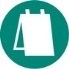 When to return your responsePlease return your completedresponse using theforms below by5:00pm Thursday 29 August 2013to CCC@elexon.co.ukPlease tell us as soon aspossible if you are unableto meet this deadline.Change ProposalsChange ProposalsChange ProposalsChange ProposalsCP no.TitleSVA/CVASummary of ProposalAttached DocumentsCP1388Meter Technical Details for Smart MetersSVACP1388 FormCP1388 & CP1395 ACCP1388 Proposed Redlined Text v0.2CP1388 & CP1395 Detail and Analysis CP1395Distribution of Configuration Details for Smart MetersSVACP1395 FormCP1388 & CP1395 AC (above)CP1395 Proposed Redlined TextCP1388 & CP1395 Detail and Analysis (above)CP1392BSCP18 Bid-Offer Acceptance Related Data Corrections to the SAA system via Electronic File Transfer method (BMRA-I002) instead of manual Email method (SAA-I033)CVACP1392 proposes that the automated interface from National Grid to BMRA/SAA should be amended to allow automated corrections of Bid Offer Acceptance (BOA) data in the BMRA and SAA databases (once agreed with the Lead Party in accordance with BSCP18).CP1392 FormCP1392 ACCP1392 BSCP18 redlined text v0.1CP1392 NETA IDD Part 2 spreadsheet v0.1CP1392 BOA amendments - examples for current processCP1392 BOA amendments - examples for proposed processCP1393Technical Assurance – CDC CheckSVA/CVABSCP27 Section 4.1.5 is currently ambiguous in its description of the CDC Check and does not fully describe the existing process as carried out by the TAA on site. The section mentions using the ‘raw pulses or the Meter Constant (where relevant)’ to determine the energy recorded in a HH. CP1393 proposes to clarify BSCP27 to more accurately reflect the current CDC Check process.CP1393 FormCP1393 ACCP1393 BSCP27 redlined text v0.1CP1394Use of SMETS compliant Meters for ProfilingSVASuppliers want to use smart Meters (compliant with smart metering equipment technical specifications (SMETS)) for gathering Profiling data, but these Meters may not meet the requirements defined in BSCP510. CP1394 proposes amendments to BSCP510 to include compliance with SMETS as one of the requirements.CP1394 FormCP1394 ACCP1394 BSCP510 redlined text v0.1Any questions?If you require further information on this change or have any queries,please contact:Claire Anthony on020 7380 4293Claire.Anthony@elexon.co.uk orCCC@elexon.co.uk.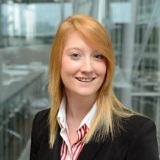 Organisation name:Roles in which you operate: (e.g. Supplier, HHDC, etc.)Contact Name:Contact email:Phone no:Change Proposal Impact Assessment Form Change Proposal Impact Assessment Form CP1388Meter Technical Details for Smart MetersQuestionQuestionResponse:1Do you agree that an MOA distribution approach would be more complex and have more potential points of failure that could not be appropriately mitigated than a Supplier distribution process?Yes/No/Neutral (delete as appropriate) because…2Do you agree with the analysis of both CPs presented in Attachment E?Yes/No (delete as appropriate)3Do you agree with the proposed change CP1388?4What risks to Settlement do you believe may be a result of implementing CP1388?8Is your organisation impacted by CP1388?  If yes, please answer the following:8a - How is your organisation impacted by CP1388? 8b - What are the associated costs on your organisation to implement CP1388? (If you would like any details to remain confidential and only for use by the Panel/Panel Committees when making a decision, please indicate accordingly)  10Do you agree with the implementation approach? (If not,  please provide rationale) Yes/No/Neutral (delete as appropriate) because…11Do you have any other comments/questions?Point No. Enter Document (CSD Document) and Location: (Section and paragraph numbers)Reviewer comments12345678910Point No. Enter Document (CSD Document) and Location: (Section and paragraph numbers)Reviewer comments12345678910Point No. Enter Document (CSD Document) and Location: (Section and paragraph numbers)Reviewer comments12345678910Point No. Enter Document (CSD Document) and Location: (Section and paragraph numbers)Reviewer comments12345678910Point No. Enter Document (CSD Document) and Location: (Section and paragraph numbers)Reviewer comments12345678910Change Proposal Impact Assessment Form Change Proposal Impact Assessment Form CP1395Distribution of Configuration Details for Smart MetersQuestionQuestionResponse:1Do you agree that an MOA distribution approach would be more complex and have more potential points of failure that could not be appropriately mitigated than a Supplier distribution process?Yes/No/Neutral (delete as appropriate) because…2Do you agree with the analysis of both CPs presented in Attachment E?Yes/No (delete as appropriate)5Do you agree with the proposed change CP1395?6Do you agree with the timescales for transfer of data as set out in CP1395?7What risks to Settlement do you believe may be a result of implementing CP1395?9Is your organisation impacted by CP1395?  If yes, please answer the following:9a - How is your organisation impacted by CP1395? 9b - What are the associated costs on your organisation to implement CP1395? (If you would like any details to remain confidential and only for use by the Panel/Panel Committees when making a decision, please indicate accordingly)  10Do you agree with the implementation approach? (If not,  please provide rationale) Yes/No/Neutral (delete as appropriate) because…11Do you have any other comments/questions?Point No. Enter Document (CSD Document) and Location: (Section and paragraph numbers)Reviewer comments12345678910Point No. Enter Document (CSD Document) and Location: (Section and paragraph numbers)Reviewer comments12345678910Point No. Enter Document (CSD Document) and Location: (Section and paragraph numbers)Reviewer comments12345678910Change Proposal Impact Assessment Form Change Proposal Impact Assessment Form CP1392BSCP18 Bid-Offer Acceptance Related Data Corrections to the SAA system via Electronic File Transfer method (BMRA-I002) instead of manual Email method (SAA-I033)QuestionQuestionResponse:1Do you agree with the change? (Please provide rationale)Yes/No/Neutral (delete as appropriate) because…2Is your organisation impacted? If yes please answer the following: Yes/No (delete as appropriate)2a - How is your organisation impacted? 2b - What are the associated costs on your organisation to implement the change? (If you would like any details to remain confidential and only for use by the Panel/Panel Committees when making a decision, please indicate accordingly)  3Do you agree with the implementation approach? (If not,  please provide rationale) Yes/No/Neutral (delete as appropriate) because…4Do you have any other comments/questions?Point No. Enter Document (CSD Document) and Location: (Section and paragraph numbers)Reviewer comments12345678910Point No. Enter Document (CSD Document) and Location: (Section and paragraph numbers)Reviewer comments12345678910Change Proposal Impact Assessment Form Change Proposal Impact Assessment Form CP1393Technical Assurance – CDC CheckQuestionQuestionResponse:1Do you agree with the change? (Please provide rationale)Yes/No/Neutral (delete as appropriate) because…2Is your organisation impacted? If yes please answer the following: Yes/No (delete as appropriate)2a - How is your organisation impacted? 2b - What are the associated costs on your organisation to implement the change? (If you would like any details to remain confidential and only for use by the Panel/Panel Committees when making a decision, please indicate accordingly)  3Do you agree with the implementation approach? (If not,  please provide rationale) Yes/No/Neutral (delete as appropriate) because…4Do you have any other comments/questions?Point No. Enter Document (CSD Document) and Location: (Section and paragraph numbers)Reviewer comments12345678910Change Proposal Impact Assessment Form Change Proposal Impact Assessment Form CP1394Use of SMETS compliant Meters for ProfilingQuestionQuestionResponse:1Do you agree with the change? (Please provide rationale)Yes/No/Neutral (delete as appropriate) because…2Is your organisation impacted? If yes please answer the following: Yes/No (delete as appropriate)2a - How is your organisation impacted? 2b - What are the associated costs on your organisation to implement the change? (If you would like any details to remain confidential and only for use by the Panel/Panel Committees when making a decision, please indicate accordingly)  3Do you agree with the implementation approach? (If not,  please provide rationale) Yes/No/Neutral (delete as appropriate) because…4Do you have any other comments/questions?Point No. Enter Document (CSD Document) and Location: (Section and paragraph numbers)Reviewer comments12345678910